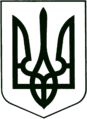 УКРАЇНА
МОГИЛІВ-ПОДІЛЬСЬКА МІСЬКА РАДА
ВІННИЦЬКОЇ ОБЛАСТІВИКОНАВЧИЙ КОМІТЕТ                                                           РІШЕННЯ №57Від 29 лютого 2024 року                                              м. Могилів-ПодільськийПро внесення змін до рішення виконавчого комітету міської ради та продовження терміну дії дозволів на розміщення зовнішньої реклами         Керуючись ст.ст. 30, 52 Закону України «Про місцеве самоврядування в Україні», постановою Кабінету Міністрів України від 29.12.2003 №2067 «Про затвердження Типових правил розміщення зовнішньої реклами», відповідно до рішення 11 сесії міської ради 6 скликання від 04.10.2011 №283 «Про порядок розміщення об’єктів зовнішньої реклами в м. Могилеві-Подільському», розглянувши листи-звернення Вацака Г.А. від 07.12.2023 №02-10/1242-з, №02-10/1243-з, №02-10/1244-з та ТОВ «КОНДИТЕРСЬКИЙ ДІМ «ВАЦАК» від 07.12.2023 №02-21/5038, №02-21/5039, №02-21/5040, -виконавчий комітет міської ради ВИРІШИВ:1. Внести зміни до рішення виконавчого комітету міської ради від 31.01.2019 №22 «Про надання дозволу на розміщення зовнішньої реклами», а саме: пункт 1 викласти у новій редакції «Надати дозвіл на розміщення зовнішньої реклами ТОВ «КОНДИТЕРСЬКИЙ ДІМ «ВАЦАК».2. Продовжити термін дії дозволу на розміщення зовнішньої реклами ТОВ «КОНДИТЕРСЬКИЙ ДІМ «ВАЦАК»:2.1. На тимчасове користування місцем по проспекту Незалежності, біля повороту на територію Приватного Акціонерного Товариства «Могилів-Подільський консервний завод» в місті Могилеві-Подільському (згідно з договором №01-18/1 від 01.03.2019), терміном на 5 років.2.2. На тимчасове користування місцем по вулиці Шаргородській, біля території управління газового господарства в місті Могилеві-Подільському (згідно з договором №01-18/3 від 01.03.2019), терміном на 5 років.2.3. На тимчасове користування місцем по вулиці І. Франка, навпроти будинку №1 в місті Могилеві-Подільському (згідно з договором №01-18/2 від 01.03.2019), терміном на 5 років.3. Управлінню містобудування та архітектури міської ради (Дунський Ю.С.) внести зміни до дозволів на розміщення зовнішньої рекламита укласти нові угоди на тимчасове користування місцем, яке знаходиться у комунальній власності, для розташування спеціальних конструкцій носіїв реклами.4. Контроль за виконанням даного рішення покласти на першого заступника міського голови Безмещука П.О.   Міський голова                                                              Геннадій ГЛУХМАНЮК